Памятник Якову Петровичу Бакланову и Курган казачьей славы Памятник писателю М.Горькому Памятник имени Б. М. Думенко Памятник В. И. Ленину Памятник «Материнство» 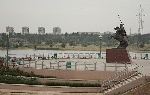 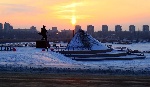 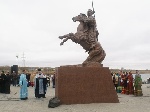 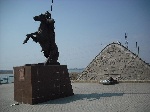 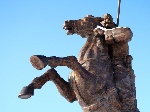 Дата: 4 ноября 2008 г.
Автор: Е.Е. Дердиященко
Местонахождение: городская набережнаяМемориальный комплекс Курган казачьей славы открыт 4 ноября 2008 года на городской набережной Волгодонска. В него входит 7-метровая конная статуя казачьему генералу Якову Петровичу Бакланову, расположенная у символического кургана, на срезе которого в виде барельефов отражена история донского казачества, выбиты портреты донских атаманов.
Яков Петрович Бакланов - уроженец станицы Гугнинской (теперь названной в его честь Баклановской), казачий генерал, герой Кавказской войны 1801-1864 гг., полный кавалер боевого ордена Святой Анны.
Автор идеи создания памятника – Виктор Стадников - Почетный гражданин города Волгодонска, председатель Общественной палаты г. Волгодонска, в начале 2000-х годов, возглавлявший советов стариков города и Восточный казачий округ. Идею создания памятника поддержали все волгодонцы, казаки, администрация города. В короткий срок было собрано около 15 миллионов рублей пожертвований. На субботниках горожане безвозмездно благоустраивали набережную вокруг Кургана казачьей славы.
Награды: За создание мемориального комплекса генерала Бакланова скульптор Е.Е. Дердиященко награжден орденом «За Веру, Дон и Отечество».Памятник Юрию Гагарину 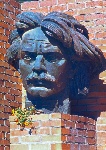 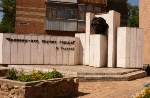 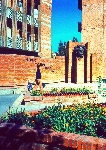 Дата: 28 марта 1984 г.
Авторы: В.П. Поляков, А.А. Жмакин
Местонахождение: угол ул. Горького и ул. 50 лет СССР26 апреля 1954 года на заседании исполкома Ново-Соленовского поселкового Совета первым улицам рабочего поселка Волгодонск присваивали названия. Ряду улиц и переулков было решено присвоить имена всеми любимых писателей. Так на карте Волгодонска появились улица Максима Горького, улица Серафимовича, переулки Пушкинский, Лермонтовский, Чеховский и Маяковский.В 80-е годы скульптор В.П. Поляков и архитектор А.А. Жмакин предложили интересное ансамблевое решение для установки памятного знака М. Горькому на улице, названной именем писателя. Памятник А.М. Горького представляет собой крупную голову писателя, установленную в нише на кирпичном пьедестале. Скульптор изобразил молодого Горького, так выглядел писатель, когда им была написана революционная «Песня о Буревестнике», пьеса «На дне», роман «Мать».  В статье «Художник Атомграда» Л. Карталенко пишет, что «стена», на фоне которой установлен бюст была из красного кирпича. В современном виде светлый фон сложновыстроенной «стены» и пьедестала, перекрывающий кирпичный и панельный фасады домов и чёткое тёмное пятно крупной головы особенно контрастно и ярко смотрятся на фоне городского пейзажа. Слева на стене помещена самая известная цитата М. Горького: «Человек - это звучит гордо!».На открытии памятного знака 28 марта 1984 года присутствовали скульптор В.П. Поляков, на митинге выступили секретарь парткома Минмонтажспецстроя В.В. Вощиков, заведующая детско-юношеской библиотекой Т.А. Ионова, председатель совета микрорайона № 17 В.В. Ковалев.Памятный знак М. Горькому является объектом культурного наследия регионального значения в соответствии с решением Малого совета Ростовского областного совета народных депутатов № 301 от 18.11.1992 г.Памятник, площадь и переулок имени Ф. Э. Дзержинского 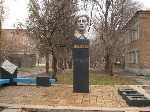 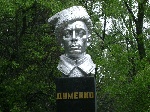 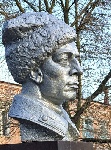 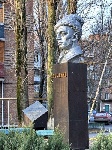 Дата:15августа1985г.
Автор: В.П.Поляков
Местонахождение: пер. ДуменкоБорис Мокеевич Думенко – герой гражданской войны. Родился в крестьянской семье в 1888 году. В период Первой мировой войны служил в конно-артиллерийском полку, стал полным Георгиевским кавалером. Вахмистр. В период Гражданской войны, один из организаторов советской кавалерии на Дону. В начале 1918 года организовал кавалерийский партизанский отряд и включился в активную борьбу с донской контрреволюцией. Думенко отличался высоким личным мужеством и храбростью. Награждён орденом Красного Знамени и Почётным революционным оружием. По ложному обвинению в подготовке антисоветского мятежа и убийстве комиссара корпуса был осужден и расстрелян в 1920 году. В 1964 Военная коллегия Верховного суда СССР отменила приговор как необоснованный. На Дону и Кубани реабилитация была воспринята как торжество правды и справедливости.
В знак признания его заслуг перед Родиной в 1985 году переулок Строителей в Волгодонске был переименован в переулок Б.М. Думенко. В этом году 15 августа – в день рождения комкора - был установлен памятный знак. На открытии памятника присутствовал писатель Владимир Карпенко, автор исторических романов «Тучи идут на ветер», «Красный генерал» и «Комкор Думенко», в которых рассказывается о рождении регулярных конных частей Красной Армии на Дону, о трагической судьбе их создателя и первого командира Бориса Думенко.Памятный знак Б.М. Думенко является объектом культурного наследия регионального значения в соответствии с решением Малого совета Ростовского областного совета народных депутатов № 301 от 18.11.1992 г.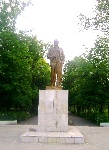 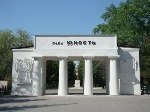 Дата: 22 апреля 1960 г.; 29 октября 1961 г.Автор: В.И.Дубовик
Местонахождение: сквер «Юность», ул. Ленина, 21960 год был идейно окрашен юбилеем В. И. Ленина. Комсомольцы города в честь 90-летия вождя мирового пролетариата решили установить в парке «Юность» памятник. Воспоминания о дате установки памятника разнятся, потому что постамент и скульптуру устанавливали в разное время. Торжественное открытие памятника состоялось по одним данным – 2 мая, по другим – 9 мая 1960 года. По воспоминаниям А. Немчицкого торжественное открытие памятника (уже со скульптурой) состоялось спустя полгода -  29 октября 1961 года – в день рождения комсомола.В 90-е годы, не смотря на призывы снести, памятник устоял, хотя не раз подвергался нападкам вандалов. В настоящее время во время празднования исторических дат, связанных с советским прошлым страны, у памятника Ленину проводят собрания и митинги представители Коммунистической партии РФ.Памятник В.И. Ленину является объектом культурного наследия  регионального значения в соответствии с решением Малого совета Ростовского областного совета народных депутатов № 301 от 18.11.1992 г. Мемориал памяти жертв террористического акта 16 сентября 1999 года 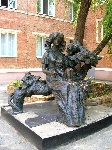 Дата: 1979год
Автор: скульптор В.П.Поляков, архитектор В.Кустов
Место нахождение: у здания родильного дома по ул. Советской д. 47Скульптурное произведение В.Полякова «Материнство» расположено на территории родильного дома по ул. Советской. Молодая женщина сидит на изогнутом стволе дерева, густо увитом виноградной лозой. Лоза подарила миру гроздья винограда. Женщина подарила миру человека!..
Композиция скульптуры камерна, одухотворенная и поэтичная по содержанию.
Тема материнства - одна из любимых у скульптора В.П.Полякова. Пример тому - декоративные композиции «Мать и дитя» во дворе детского сада «Журавлик» и «Саженец», открывающая Аллею материнской славы в парке Победы.Памятник С. Г. Молодову 